Homemade Earth Day CrayonsSupplies:Muffin tin panVegetable oilDirections:Peel the paper off old and/or broken crayons. Choose Earth Colors Preheat the oven to 275 degrees F.Spray your muffin tin pan with some vegetable oil (for easy removal of the crayons).Mix blue, green and brown colors into muffin tin.Place muffin tin pan in the oven for about 8-10 minutes (or until all crayons are completely melted)Turn oven light on so the kids can watch the crayons melt.Remove from the oven and let them cool. (you can place them in the freezer for 20-30 minutesOnce the crayons reach room temperature, take the crayons out of the tray.  They should slip right out.If you feel the urge to turn the tray over to remove them…please make sure it’s not on a hard surface…otherwise the crayons may crack in half. 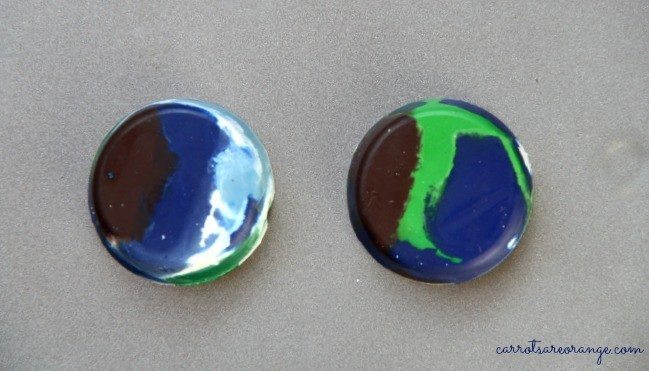 